Ficha de Controle das visitas Técnicas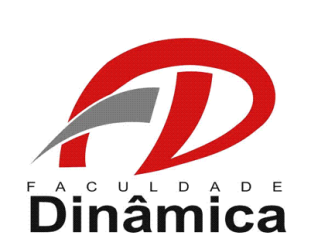 Ficha de Controle das Visitas Técnicas da Prática AssistidaAluno:______________________________________________________Matrícula: ___________________________________________________Local da Observação: __________________________________________Profissional Nutricionista Responsável: __________________________DataHorárioAssinatura do Nutricionista1º Visita2º Visita3º Visita4º Visita5º Visita6º Visita7º Visita8º Visita9º Visita10º Visita